IJARND Paper Format GuidelinesYou can submit your paper either in Single Column (Annexure I) or Double Column format (Annexure II). Paper Header and content may be reformatted by the editorial team so as to make it compatible with the online document guidelines.All table names should be placed above the table and all figures/graphs/images names should be placed below with sequential numbering of figure. See Annexure-I and Annexure-II.Please write full name of the organization of the author. The usage of abbreviations in the organization name is not suggested. Paper’s abstract and keywords should be carefully added as they forms the important categorization of the research work.ANNEXURE - I Single Column FormatTITLE: ABCD-XYZ - (Font-20 and center)(Center, Font-11, Italic)ABSTRACT(Center, Font-12, Bold)(Font-10, Italic, Justify, Bold) All the content of the research document should only be in Times New Roman font. The abstract of the paper should have font size 10, font-weight bold and font-style Italics. It should have single line spacing throughout the whole abstract. An abstract can be on any length but it is suggested that the abstract should be confined within 250-300 words.Keywords (Font-12, Bold): Keyword1, Keyword2, Keyword3, and Keyword4, etc (Font-10, Italic)1. HEADING (Font-11, Bold)(Font-10, Justify) A paragraph of content related to your research. Add the content in the font size 10 and justified font. All paragraphs further should have same styling. Some content related to your research work in running paragraphs. Some content related to your research work in running paragraphs. Some content related to your research work in running paragraphs. 1.1 Sub-headings (Font-10, Bold)
(Font-10, Justify) Some content related to your research work in running paragraphs. 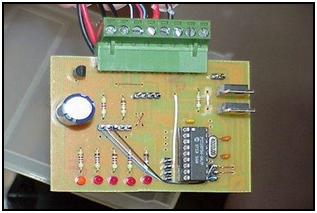 Chart -1 (Font-10, Bold): Name of the chart/fig/graph (Font-10)Table-1: (Font 10, Bold) Table Name (Font-10)2. CONCLUSION (Font-11, Bold)(Font-10, Justify) The conclusion of the research or review should go here. Conclusion heading should have the correct numbering as per the number of heading above the conclusion. This is also a paragraph so all font styling described above for a paragraph will be applicable here. 3. ACKNOWLEDGEMENT (Font-11, Bold) (Font-10, Justify) The authors can acknowledge any person/authorities in this section. This is not mandatory.4. REFERENCES (Font-11, Bold)[1] Reference 1 (Font-10, Justify)[2] Reference 2 (Font-10, Justify)[3] Reference 3 (Font-10, Justify)[4] Reference 4 (Font-10, Justify)BIOGRAPHY/BIOGRAPHIES (optional)ANNEXURE - IIDouble Column FormatTITLE: ABCD-XYZ - (Font-20 and center)(Center, Font-11, Italic)ABSTRACT(Center, Font-12, Bold)(Font-10, bold italic, Justify) All types of content in the research document will have Times New Roman font. The abstract pf the paper should have font size 10, font-weight bold and font-style Italics. It should have single line spacing throughout the whole abstract. An abstract can be on any length but it is suggested that the abstract should be confined within 250-300 words.Keywords (Font-12, Bold): Keyword1, Keyword2, Keyword3, and Keyword4, etc (Font-10, Italic)1. HEADING (Font-11, Bold)(Font-10, Justify) All headings should be of font-size 11 and font-weight bold. All paragraphs of the content related to your research should be of font size 10 and justified font. Some content related to your research work in running paragraphs. Some content related to your research work in running paragraphs. Some content related to your research work in running paragraphs. Some content related to your research work in running paragraphs. Some content related to your research work in running paragraphs. Some content related to your research work in running paragraphs. Some content related to your research work in running paragraphs. All headings should be of font-size 11 and font-weight bold. All paragraphs of the content related to your research should be of font size 10 and justified font. All paragraphs further should have same styling. Some content related to your research work in running paragraphs. Some content related to your research work in running paragraphs. Some content related to your research work in running paragraphs. Some content related to your research work in running paragraphs. Some content related to your research work in running paragraphs. Some content related to your research work in running paragraphs. Some content related to your research work in running paragraphs. All headings should be of font-size 11 and font-weight bold. All paragraphs of the content related to your research should be of font size 10 and justified font. All paragraphs further should have same styling. Some content related to your research work in running paragraphs. Some content related to your research work in running paragraphs. Some content related to your research work in running paragraphs. Some content related to your research work in running paragraphs. Some content related to your research work in running paragraphs. Some content related to your research work in running paragraphs. Some content related to your research work in running paragraphs. All headings should be of font-size 11 and font-weight bold. All paragraphs of the content related to your research should be of font size 10 and justified font. All paragraphs further should have same styling. Some content related to your research work in running paragraphs. Some content related to your research work in running paragraphs. Some content related to your research work in running paragraphs. Some content related to your research work in running paragraphs. Some content related to your research work in running paragraphs. Some content related to your research work in running paragraphs. Some content related to your research work in running paragraphs. .Sub-headings (Font-10, Bold)(Font-10, Justify) All paragraphs further should have same styling. Some content related to your research work in running paragraphs All headings should be of font-size 11 and font-weight bold. All paragraphs of the content related to your research should be of font size 10 and justified font. All paragraphs further should have same styling. All headings should be of font-size 11 and font-weight bold. All paragraphs of the content related to your research should be of font size 10 and justified font.All paragraphs further should have same styling. Some content related to your research work in running paragraphs.Usage of charts and tables in the paper: Chart-1 Name of the chart/fig/graphTable-1: (Font 10, Bold) Table Name (Font-10)2. CONCLUSION (Font-11, Bold)(Font-10, Justify) The conclusion of the research or review will go under this heading. Conclusion heading should have the correct numbering as per the number of heading above the conclusion. This is also a paragraph so all font styling described above for a paragraph will be applicable here. All headings should be of font-size 11 and font-weight bold. All paragraphs of the content related to your research should be of font size 10 and justified font. All paragraphs further should have same styling. Some content related to your research work in running paragraphs. Some content related to your research work in running paragraphs. Some content related to your research work in running paragraphs. Some content related to your research work in running paragraphs3. ACKNOWLEDGEMENT (Font-11, Bold) (Font-10, Justify) The authors can acknowledge any person/authorities in this section. This is not mandatory. 4. REFERENCES (Font-11, Bold)[1] Reference 1 (Font-10, Justify)[2] Reference 2 (Font-10, Justify)[3] Reference 3 (Font-10, Justify)[4] Reference 4 (Font-10, Justify)BIOGRAPHY/BIOGRAPHIES (optional)Page LayoutPage LayoutPaper FormatMS Word File (.doc or .docx)Paper SizeA4Margins13mm or 0.5" from all sidesOrientationPortraitColumn*Single Column or Double ColumnFont and FormattingFont and FormattingFont FamilyTimes New Roman (for all document)Title of the Paper20 pt., bold and center alignedHeadings11 pt., bold and center alignedSubheadings10 pt., bold and left alignedParagraphs10 pt., normal and justified Headings of the table10 pt., normalPlacement: Above the tableE.g. Table -1: Name of the TableImages, Charts, Figures, Graphs, etc.10 pt, normalPlacement: Below the figureReferences10 pt., normal and justified First Authorfirstauthor@emailOrganization Second Author secondauthor@emailOrganization Third Author
thirdauthor@emailOrganizationFirst Author NameDesignationBiography of first author in maximum 3-5 lines. Second Author NameDesignationBiography of second author in maximum 3-5 lines. First Authorfirstauthor@emailOrganization Second Author secondauthor@emailOrganization Third Author
thirdauthor@emailOrganizationFirst Author NameDesignationBiography of first author in maximum 3-5 lines. Second Author NameDesignationBiography of second author in maximum 3-5 lines.